Тест по МХК 10 класс по теме «Античность»1.Античность- это:а) древнейшийб) древнийв) старый2.Основоположник комедииа) Софоклб) Еврипидв) Аристофан3.Что является достижением древнегреческой цивилизации:а) аристократияб) партократияв) демократия 4.Как называется самый знаменитый древнегреческий храм:а) Акрополь;б) Парфенон;в) Илион.5. Архитектура Греции – это…                            а) храм Парфенон;                            б) Эрехтейон;                            в) Форум Траяна. 6. Архитектура Рима – это…                       а) Пантеон;                       б) Колизей;                       в) Храм Артемиды.7. Греческой скульптуре характерно:                        а) воспевание красоты;                       б) портретное сходство;                       в) достоверность.8.Какие архитектурные сооружения находятся на Афинском Акрополе?а) Эрехтейонб) Парфенонв)  Пантеонг) Храм Зевса9. Статуи девушек, украшающие акрополь, назывались:
а) колонны
б) коры
в) скульптуры10. Античной литературой называют:
а) Литературные произведения Древней Греции
б) Литературные произведения Древней Греции и Древнего Рима
в) Литературу Древнего Рима11. В Древней Греции и Древнем Риме одни и те же боги имели разные имена.Соотнесите имена древнегреческих и древнеримских богов:а) Зевс -                                                     1.Марсб) Афина -                                                 2.Меркурийв) Арес -                                                     3.Юпитерг) Гермес -                                                  4.Минерва12.Укажите название скульптуры и ее автора:123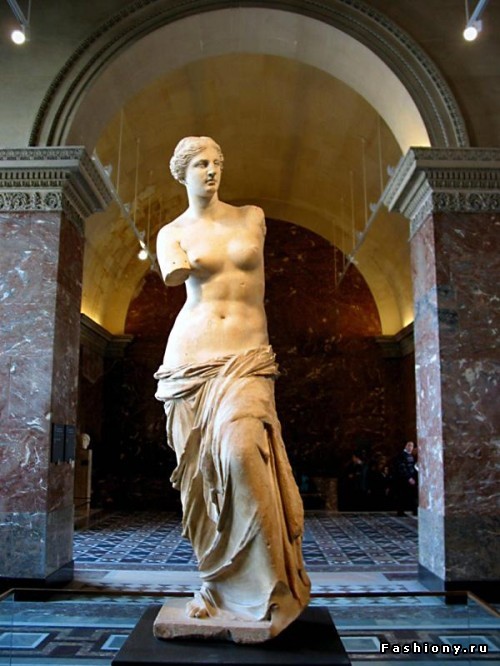 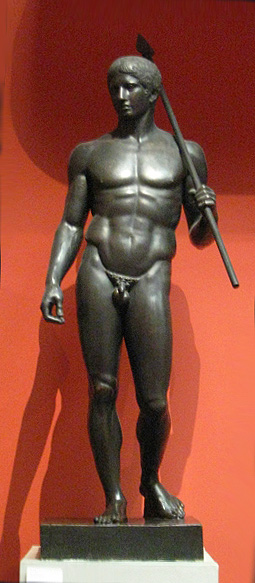 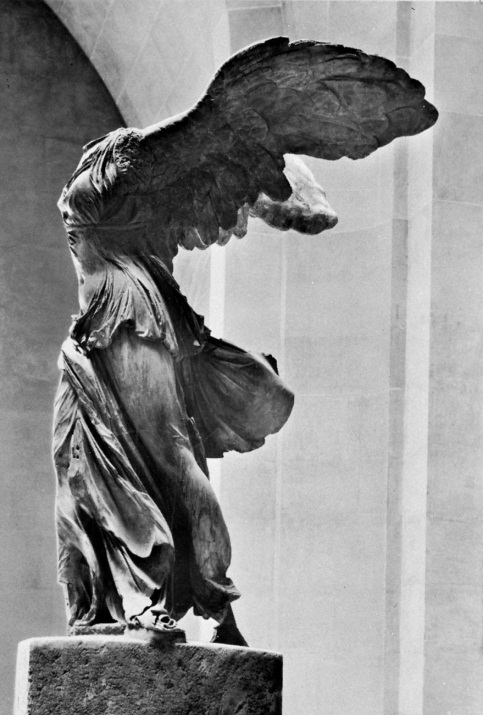 4  5  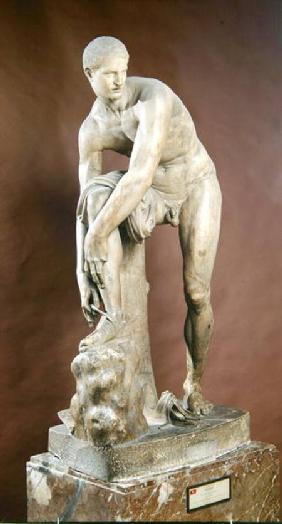 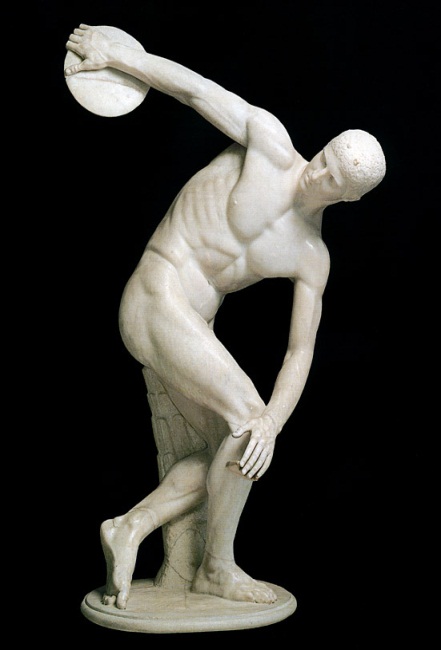 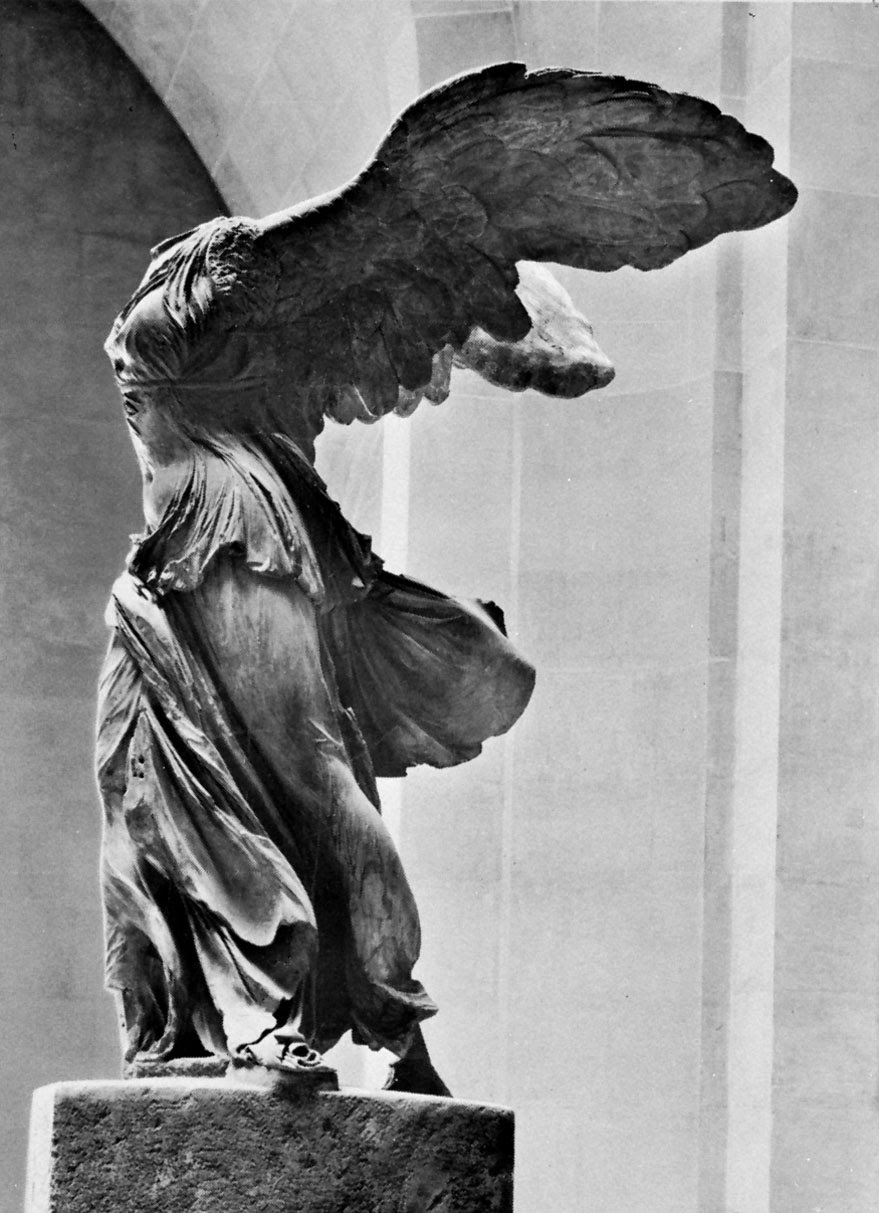 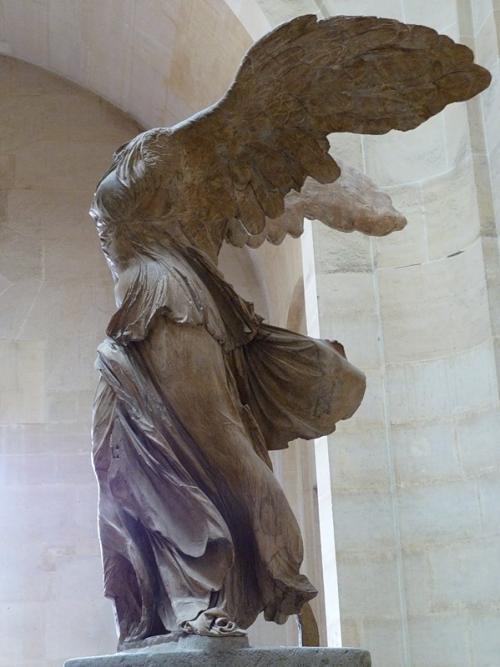 1____________________________________________________________________________2____________________________________________________________________________3____________________________________________________________________________4____________________________________________________________________________5____________________________________________________________________________13.Главная городская площадь в Древнем Риме с расположенными на ней храмами и общественными зданиями?а) базиликаб) форумв) одеонг) акведук14. К каким архитектурным ордерам принадлежат колонны?                 1.2.3.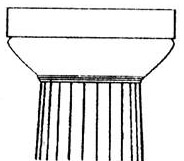 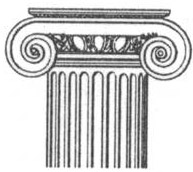 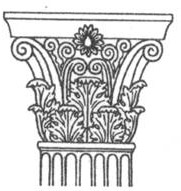 а) коринфский - №б) ионический - №в) дорический - №15. Какие древнегреческие мифы повествуют о подвигах Геракла?а) Немейский левб) Спасение Андромедыв) Кони Диомедаг) Конюшни царя Авгияд) Яблоки Геспериде) Путешествие за золотым руном16. Какие древнеримские архитектурные сооружения изображены?1.2.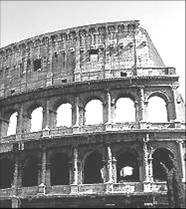 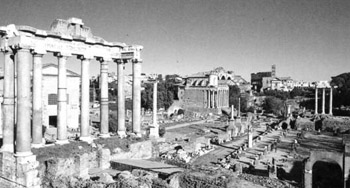 3.4.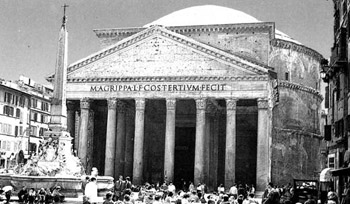 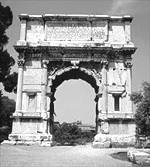 а) Пантеон - №б) Арка Тита - №в) Форум Романум - №г) Колизей - №17. Какие периоды выделяют в развитии художественной культуры Древнего Рима? а) искусство латинов; б) искусство этрусков; в) искусство эпохи демократии; г) искусство республики; д) искусство империи. 18. Центр общественной и деловой жизни в Риме: а) Акрополь; б) Агора; в) Термы; г) Форум; д) Колизей. 19. 38 –метровая колонна Траяна расположена на: а) Форуме; б) площади Святого Петра; в) Акрополе; г) Аппиевой дороге. 20. Какие новые по тем временам инженерные сооружения строили римляне: а) дороги; б) виадуки; в) очистные сооружения; г) акведуки; д) плотины. 21. Одним из самых грандиозных зрелищных сооружений Древнего Рима является: а) Форум; б) Колизей; в) Пантеон; г) Триумфальная арка Тита Ливия. 22. Единственное сохранившееся в Риме до наших дней практически неповрежденным, величайшее античное купольное сооружение (43 м – высота): а) Колизей; б) Пантеон; в) Форум; г) Акрополь;д) Агора.23.Крупнейшие общественные постройки Древнего Рима, служащие местом отдыха и развлечений. Их посещение входило в повседневную жизнь римлян. а) термы; б) амфитеатры; в) ипподромы; г) стадионы; д) библиотеки.24. Вид искусства, появившийся в Риме:а) скульптурный рельеф;б) скульптурный портрет;в) монументальная живопись.